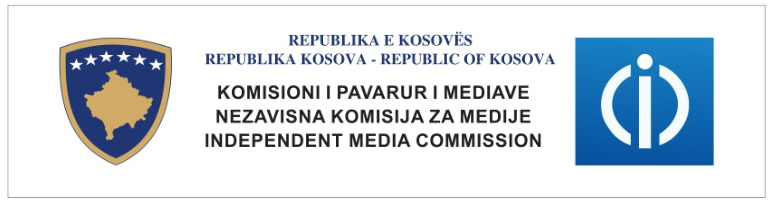 KPM-2016/04Në mbështetje të nenit 18, paragrafi 5, të Ligjit për Dixhitalizimin e Transmetimeve Radiodifuzive Tokësore Nr. 05/L-027 dhe duke u bazuar në nenin 3, paragrafi 2, pika 6 dhe 11, të Ligjit për Komisionin e Pavarur të Medieve Nr. 04/L-44, KPM miraton këtë:  RREGULLORE PËR RENDITJEN LOGJIKE TË KANALEVE TELEVIZIVE TË LICENCUARA NGA KPMNENI 1QËLLIMIMe këtë Rregullore përcaktohen rregullat dhe procedurat për renditjen e kanaleve televizive në operatorin e multipleksit, me qëllim të sigurimit të qasjes më të lehtë për publikun në programet me përmbajtjet gjeneralistike  dhe në kategoritë e veçanta të përmbajtjeve programore të ofruara nga ofruesit e shërbimeve mediale.NENI 2FUSHËVEPRIMI Dispozitat e kësaj Rregulloreje zbatohen ndaj të gjithë të licencuarve të cilët operojnë si operatorë të multipleksit. NENI 3PËRKUFIZIMETRenditja Logjike e Kanaleve (Logical Channel Numbering – LCN) – renditja  automatike e kanaleve sipas kategorive të programeve të përcaktuara me këtë rregullore. Bartja e detyrueshme – obligimi për bartje të detyrueshme të ofruesve të shërbimeve mediale nga operatorët e multipleksëve. Operatori i MUX-it – personi juridik që ofron infrastrukturën teknike për shpërndarjen tokësore të programeve dixhitale dhe shërbimet suplementare për transmetimin dixhital të të dhënave.Multipleksi –një set i standardizuar i sinjaleve dixhitale, i shprehur në Mb/s (Mega-bit-për-sekondë), që përmban disa programe televizive dhe/ose të radios dhe/ose të dhëna të tjera, të cilat transmetohen dhe emetohen në të njëjtën kohë dhe në mënyrë të thurur.Ofruesi i shërbimeve mediale (OSHM) - personi fizik apo juridik që ka përgjegjësi redaktuese për përzgjedhjen e përmbajtjes së programeve audio apo audiovizuale të shërbimit mediatik audiovizual dhe i cili përcakton mënyrën se si ato do të organizohen;Kanal gjeneralistik – ofruesi i shërbimit medial që ofron një gamë të gjerë të programeve dhe llojeve të programeve për publikun e ndryshëm.Kanal tematik – ofruesi i shërbimit medial, programi i të cilit përmban 70 % të një lloji të caktuar programor si informative, edukative, argëtuese, për fëmijë,  sportive, shkencore etj.  Kanalet televizive të licencuara për transmetim analog tokësor - janë të gjitha subjektet e licencuara nga KPM për transmetimin radiodifuziv analog në Republikën e Kosovës, qofshin ato me licenca për transmetim në tërë territorin apo me licenca për transmetim rajonal dhe lokal;Licencë – leja e dhënë nga KPM-ja për operatorin e multipleksit për të ushtruar aktivitet transmetimi në Republikën e KosovësI Licencuar - personi juridik i licencuar nga KPM për të vepruar si operator i multipleksit.	NENI 4RENDITJA LOGJIKE E KANALEVE NË MULTIPLEXMe qëllim të sigurimit të qasjes sa më të lehtë të publikut në ofruesit e shërbimeve mediale që ofrojnë përmbajtje programore gjeneralistike, dhe kategori të veçanta të përmbajtjeve programore në interesin e përgjithshëm të publikut, operatori i MUX-it obligohet që të bëjë renditjen logjike të kanaleve televizive.I licencuari si operator i MUX-it obligohet që të bëjë renditjen e kanaleve televizive sipas kritereve të përcaktuara me këtë rregullore. Operatori i MUX-it obligohet që në qendrën e tij të operimit (Head-end) të vendos funksionin e LCN-së.Operatori i MUX-it obligohet që të bëjë renditjen e dy kanaleve televizive të transmetuesit publik (RTK 1 dhe RTK1) në fillim të listës së kanaleve, përmes sistemit të LCN-së.Pas kanaleve të transmetuesit publik, operatori i MUX-it në nivel shtetëror obligohet që të bëjë renditjen e dy kanaleve nacionale komerciale me transmetim tokësorë analog   deri në përfundimin e afatit të licencës.Operatori i MUX-it në nivel regjional dhe në nënzonën Prishtina obligohet që të bëjë renditjen e kanaleve regjionale komerciale në zonën e mbulimit sipas kritereve të përcaktuara me këtë Rregullore. NENI 5KRITERET PËR RENDITJEN LOGJIKE TË KANALEVE TELEVIZIVE Operatori i MUX-it obligohet që krahas kanaleve të transmetuesit publik të  bëjë renditjen e kanaleve komerciale të definuara me ligj dhe kanaleve tjera të cilat ofrojnë programe me përmbajtje gjeneralistike dhe tematike. KPM, bazuar në përcaktimet ligjore dhe kriteret e përcaktuara në këtë rregullore, do të vendos për renditjen logjike të kanaleve televizive që do të transmetohen në operatorët respektiv të multipleksëve.  Për kanalet me përmbajtje gjeneralistike kriter për renditjen logjike të tyre do të jetë niveli i sasisë së programit të shërbimit publik (program vetanak/të bashkëprodhuar apo të produksioneve vendore) sipas përqindjes më të lartë.Për kanalet tematike, kriter për renditjen logjike të tyre do të jetë lloji i programit, sipas ndarjes në vijim:  Programet informative; Programet për fëmijë;Programe dokumentarë, Programe argëtuese si filma, seriale, muzikë, sport etj.KPM  mund të ndryshojë vendimin për renditjen logjike të kanaleve të transmetuara nga operatorët e MUX-it në bazë të politikave strategjike dhe kërkesave të interesit publik.NENI 6KUFIZIMET PËR NDRYSHIM TË RENDITJES LOGJIKE TË KANALEVEOperatori i MUX-it nuk do të  bëjë ndryshimin  e renditjes logjike të kanaleve në MUX pa aprovim paraprak nga KPM.Operatori i MUX-it nuk mund të bëjë ndryshimin e kategorisë së kanaleve, duke bërë bartjen e një kanali nga një kategori në një tjetër pa aprovim nga KPM.NENI 7RAPORTIMI DHE INSPEKTIMIOperatori i MUX-it duhet të raportojë në KPM lidhur me aspektet e punës që kanë të bëjnë me zbatimin e kësaj Rregullore.Me qëllim të vlerësimit të zbatueshmërisë së kësaj rregulloreje, operatori i MUX-it obligohet t’i lejojë qasje KPM-së për aspekte të veçanta të punës së tij.Operatori i MUX-it obligohet që të njoftojë me shkrim KPM-në lidhur me renditjen e kanaleve sipas listës së ofruar nga KPM. NENI 8SANKSIONETPër shkelje të kësaj Rregulloreje KPM do të ndërmerr masat ligjore të përcaktuara me legjislacion përkatës në Republikën e Kosovës. NENI 9HYRJA NË FUQIKjo Rregullore hyn në fuqi ditën e nënshkrimit. ____________________________                                                      _________________Adnan MEROVCI 								Datë		Kryetar Komisioni i Pavarur i Mediave